ФГОС дошкольного образования о музыкальном развитии ребёнка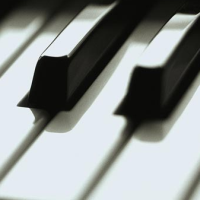 
Автор: В.А. Деркунская, канд. пед. наук, доц. каф. дошкольной педагогики Института детства Российского государственного педагогического университета им. А.И. Герцена, г. Санкт-Петербург.                           

       С 1 января 2014 года вступил в силу Федеральный государственный образовательный стандарт дошкольного образования, утвержденный приказом Минобрнауки России от 17.10.2013 № 1155. Какие изменения в профессиональную деятельность музыкального руководителя внёс этот документ?                        

       Первое, что следует отметить, познакомившись с ФГОС дошкольного образования – это ориентация нового документа на социализацию и индивидуализацию развития ребёнка в возрасте от 2 месяцев до 8 лет. Образовательная программа дошкольной образовательной организации формируется как программа психолого-педагогической поддержки позитивной социализации и индивидуализации развития личности детей дошкольного возраста. В связи с этим все образовательное содержание программы, в т. ч. и музыкальное, становится условием и средством этого процесса. Иными словами, музыка и детская музыкальная деятельность есть средство и условие вхождения ребёнка в мир социальных отношений, открытия и презентации своего "Я" социуму. Это основной ориентир для специалистов и воспитателей в преломлении музыкального содержания программы в соответствии со Стандартом. 

       Основное содержание образовательной области "Музыка", к которой мы успели привыкнуть в логике Федеральных государственных требований к структуре основной общеобразовательной программы дошкольного образования [Обращаем внимание, что приказы Минобрнауки России: от 23.11.2009 №655 "Об утверждении и введении в действие федеральных государственных требований к структуре основной общеобразовательной программы дошкольного образования"; от 20.07.2011 № 2151 "Об утверждении федеральных государственных требований к условиям реализации основной общеобразовательной программы дошкольного образования" утратили силу. – Примеч. ред.], теперь представлено в образовательной области "Художественно-эстетическое развитие" наряду с изобразительным и литературным искусством. В этом есть большой плюс, поскольку разделение видов искусства на образовательные области затрудняло процесс интеграции. А по отношению к ребёнку дошкольного возраста в этом вообще мало смысла, для нас важно научить ребёнка общаться с произведениями искусства в целом, развивать художественное восприятие, чувственную сферу, способность к интерпретации художественных образов, и в этом все виды искусства похожи. Их отличают средства художественной выразительности, в этих задачах мы можем разойтись, но в целом назначение любого вида искусства – это отражение действительности в художественных образах, и то, как ребёнок научится их воспринимать, размышлять о них, декодировать идею художника, композитора, писателя, режиссера, зависит от работы каждого специалиста и воспитателя.                                

Итак, образовательная область "Художественно-эстетическое развитие" предполагает: развитие предпосылок ценностно-смыслового восприятия и понимания произведений искусства (словесного, музыкального, изобразительного), мира природы;становление эстетического отношения к окружающему миру;формирование элементарных представлений о видах искусства;восприятие музыки, художественной литературы, фольклора;стимулирование сопереживания персонажам художественных произведений;реализацию самостоятельной творческой деятельности детей (изобразительной, конструктивно-модельной, музыкальной и др.).
Задачи музыкального воспитания в различных образовательных областях 

       В других образовательных областях, обозначенных в Стандарте, раскрыты задачи музыкального воспитания и развития ребёнка. 
Так, например, касательно образовательной области "Социально-коммуникативное развитие" речь идет о формировании представлений о социокультурных ценностях нашего народа, об отечественных традициях и праздниках. 

Образовательная область "Познавательное развитие" предполагает развитие воображения и творческой активности; формирование первичных представлений о себе, других людях, объектах окружающего мира, о свойствах и отношениях объектов окружающего мира (форме, цвете, размере, материале, звучании, ритме, темпе, количестве, числе, части и целом, пространстве и времени, движении и покое, причинах и следствиях и др.), о планете Земля как общем доме людей, об особенностях её природы, многообразии стран и народов мира.                      

Статью полностью читайте в журнале "Справочник музыкального руководителя" № 2, 2014 г. 